Конспект открытого занятия по познавательному развитию в подготовительной группе «Книга из прошлого»Цель: углубить представления детей о существенных характеристиках книги, о свойствах и качествах различных материалов используемых в древности для создания книги.Задачи: Образовательные: познакомить детей с историей создания и изготовления книги в разных странах, с материалом из которого их делали.Развивающие:  развивать познавательную и речевую активность, умение рассуждать. Обогащать словарь детей.Воспитательные: воспитывать желание и стремление узнавать новое.Образовательные области: «Познавательное развитие», «Социально - коммуникативное развитие», «Речевое развитие», «Художественно-эстетическое развитие», «Физическое развитие», «Экспериментирование».Раздаточный материал:  песок, вода, глина, стеки, краски, кисти, пластиковые тарелки, отрезы ткани, оттиски для печати, салфетки.Ход НОДДети, а вы любите путешествовать? А где вы путешествовали? (Ответы детей)Вот и сегодня я хочу пригласить вас в путешествие в прошлое книги.Вы любите, когда вам читают книги? (Да)А какие книги вам читают? (Ответ детей)А для чего нужны книги? (Ответ детей)А как вы думаете, всегда ли книги были такими яркими, красочными? (Ответ детей)Какие вы молодцы. Тогда вам понравится наше путешествие, ведь там вы много узнаете, как появились ваши чудесные книги.                                   Отправимся в прошлое? Наше путешествие начинается со страны, которое называется Египет.Там открыли первую книгу, мы туда и отправимся.Посмотрите дети мы с вами попали в древний Египет. Посмотрите Египет, какая красивая страна. Там много пустынь, сфинксы, пирамиды. Этой страной правят фараоны. А им помогали жрецы.Жрецы были умные образованные люди, они умели читать и писать. Для вас на столах лежат такие природные материалы, которые жрецы использовали для написания книг.                                                                                                        На чем-то надо было писать? Правда, ребята?                                                      Давайте посмотрим, что перед нами лежит. (Ответ детей- глина, вода, песок, палочки).Молодцы ребята. Вы угадали все материалы. Давайте попробуем на них писать.       Возьмите деревянные палочки и сначала напишите или нарисуйте на песке. Можете нарисовать что хотите.Получилось изобразить что-нибудь? (Ответ детей).Представим, что мы наши надписи понесли, кому-нибудь почитать. Мы несли и потрясли по дороге. Потрясите.Что стало с вашей надписью? (Ответ детей - она исчезла).А почему такое произошло? (Ответ детей).Потому что песок, какой? (Ответ – сыпучий). Молодцы. Значит, песок не подошел для хранения информации.Давайте теперь попробуем нарисовать на воде. Возьмите свои палочки и нарисуйте на воде что – нибудь.Что получается ребята? (ничего) а почему? Вода, какая? Прозрачная, жидкая, у воды нет формы. И то, что вы рисуете не видно.Давайте теперь попробуем на глине написать или нарисовать. Получилось? Теперь проверим можно ли на глине сохранить информацию. Возьмите доски и потрясите.    Что стало с глиной? (ответ - ничего).Подуем на нее. Что с ней стало? (ничего).Значит, глина подходит для сохранения информации? (ответ – да).Вот к этому выводу и пришли древние жрецы.Первые книги делали из глины.На мягкой глине острой палочкой, которая называлась клинком, выдавливали знаки и картинки. Потом глину сушили и обжигали в печах. Получались глиняные таблички, очень прочные. Из табличек получались книги.Вот такой секрет был в древнем Египте. Этот вид письма называется клинописью.А теперь нам пора отправляться дальше. Нас ждет другая страна.Ребята, следующая страна, куда мы отправимся это древний Китай.Ведь Китай – это страна многих открытий. Это великая китайская стена. Красивые дома. В Китае выращивают много чая и риса.Знаете ребята, китайцы очень много времени уделяли на свое здоровье, ежедневно закаляли свое тело. Предлагаю вам сделать вместе со мной китайскую гимнастику. Встаем в круг так, чтобы друг другу не мешали. Готовы?Физминутка. (звучит китайская мелодия).Ноги соединяем, руки отпускаем вниз и потихонечку  поднимаем руки верх, приветствуем солнышко. Теперь движение как зонтик. Ох, какие красивые зонтики. Руки соединяем вверх и соединяем. Поднимаем левую ногу. Держим равновесие. Отпустили. Тоже самое, но теперь поднимаем правую ногу и держимся. Молодцы. Теперь движение – чайник наливает чай. Сначала одной рукой, потом второй. Теперь отпускаем руки вниз, потихонечку поднимемся и резко вниз. И дышим равномерно. Молодцы, ребята.Теперь посмотрим, как делали книги в Китае. В древнем Китае писали на шёлке. Ёго нарезали на кусочки, на них писали, а потом эти странички сшивали вместе и получали шёлковые книги.Я предлагаю вам тоже стать создателями шёлковых книг. И попробовать написать на вашей шёлковой странице. Дело в том, что в Китае были специальные символы, которые назывались иероглифы. Повторите за мной – иероглифы. Вот на доске изображены иероглифы. Посмотрите сюда.Вот этот означает горы.Вот этот река.Вот этот солнце.А вот этот человек.Я предлагаю вам выбрать понравившейся иероглиф и написать на вашей шёлковой странице. Возьмите кисточки.Спрашиваю кто, что написал. Какие вы молодцы.Ребята, следующая страна, куда мы попадем это древняя Русь.Русь всегда отличалась своими деревянными городами.Могучими и сильными богатырями.Своими рукоделиями.И конечно весёлыми праздниками. Какие праздники вы знаете? (ответ детей).Ребята, а вы знаете, что сначала на Руси писали на бересте?А что это такое? (показываю кору березы). Кто нибудь из вас знает? Ни кто не знает. Давайте посмотрим, на что это похоже? На кору.Умница молодец. Это же кора березы. На Руси, на ней писали с помощью острых палочек. Это было очень сложно. А потом появилась бумага. На ней писали летописцы. Их труд был очень тяжелым, и они очень обрадовались, когда появилась настоящая печатная книга.А как же это произошло?Смотрите – оказывается буквы вырезали из дерева, на них наносили краску, потом прижимали к листам. Вот такая была первая печать.Предлагаю вам стать книгопечатниками и тоже делать такую печатную книгу. Посмотрите тут у нас бумага, на которой, вы с помощью оттисков сделаете иллюстрацию к книге. Выбирайте, обмакивайте в краску и прикладывайте к бумаге.У всех получается? Молодцы ребята. Посмотрите ребята, как у нас получилось.Теперь давайте присядем на стульчики.Вы узнали историю книги. Как в древности сохраняли информацию и передавали друг другу. Ребята, а как в современном мире это делается? Как сейчас хранят информацию?Ответ детей – на бумаге, на диске, в компьютере, на флешь карте памяти.Молодцы ребята. Вы так много знаете.Рефлексия.Расскажите ребята, что вы интересного и нового узнали на занятии?В каких странах вы были?На чем рисовали?Что понравилось больше всего?(ответы детей)Приложение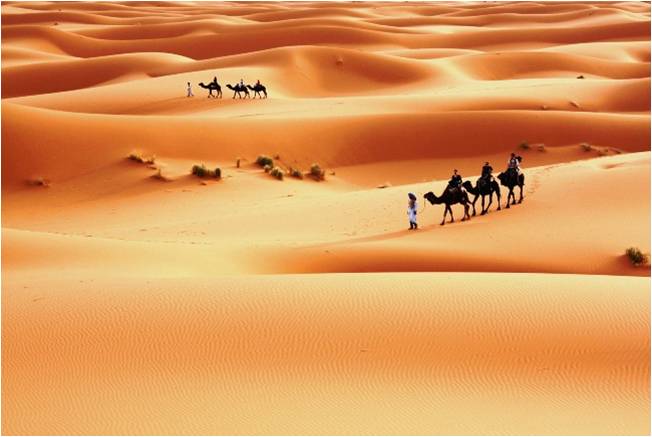 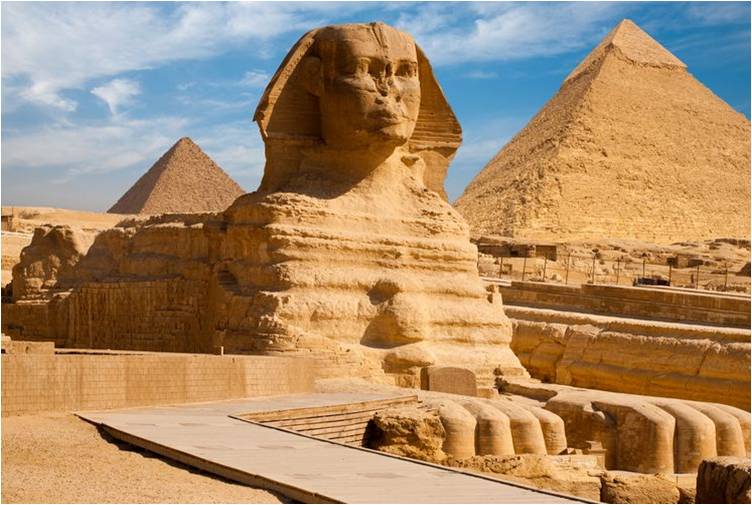 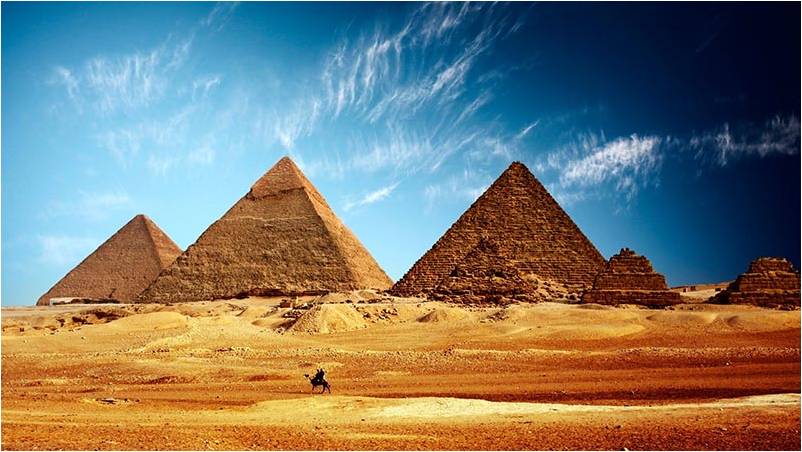 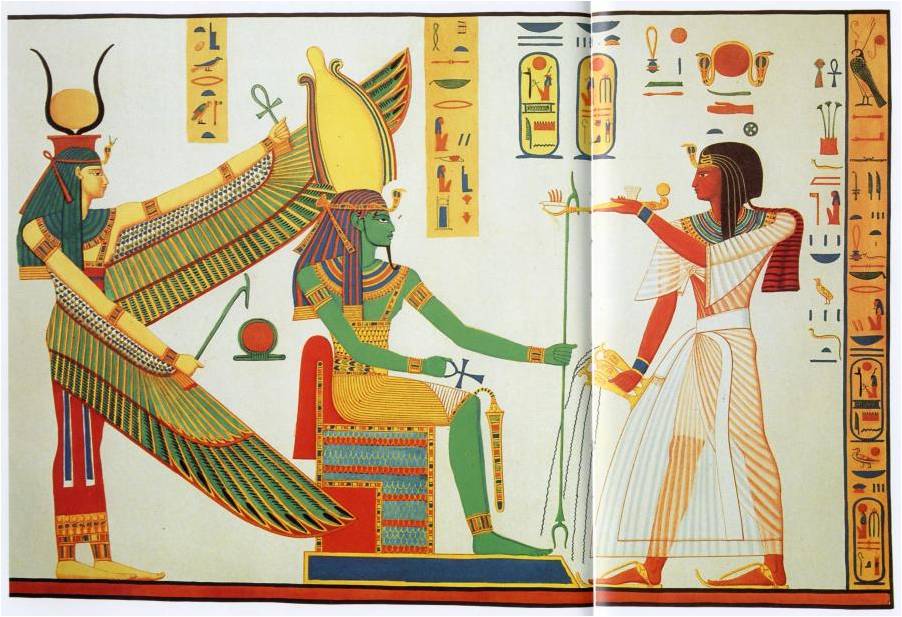 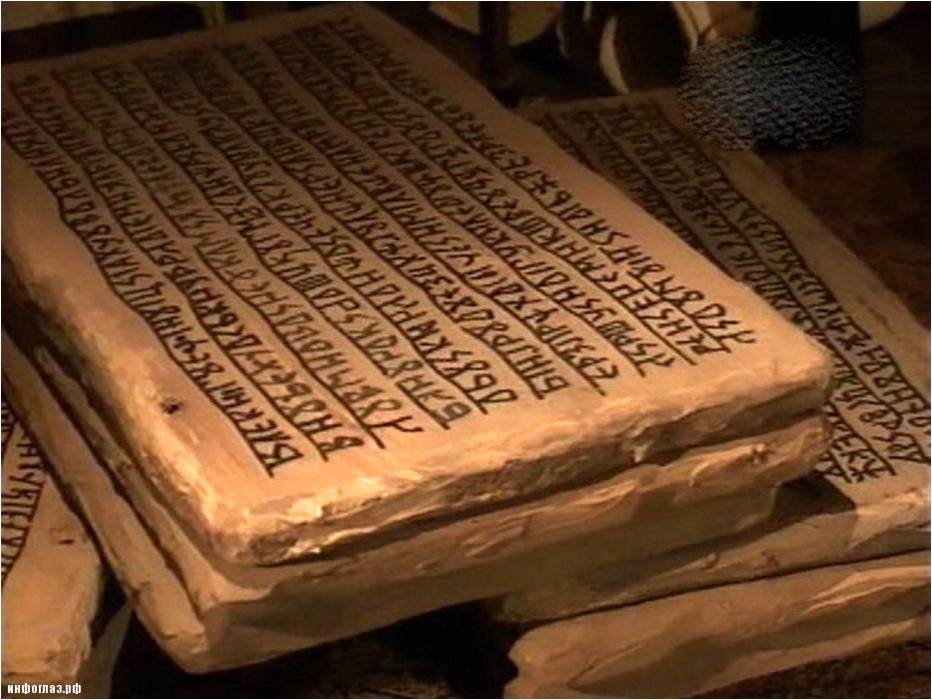 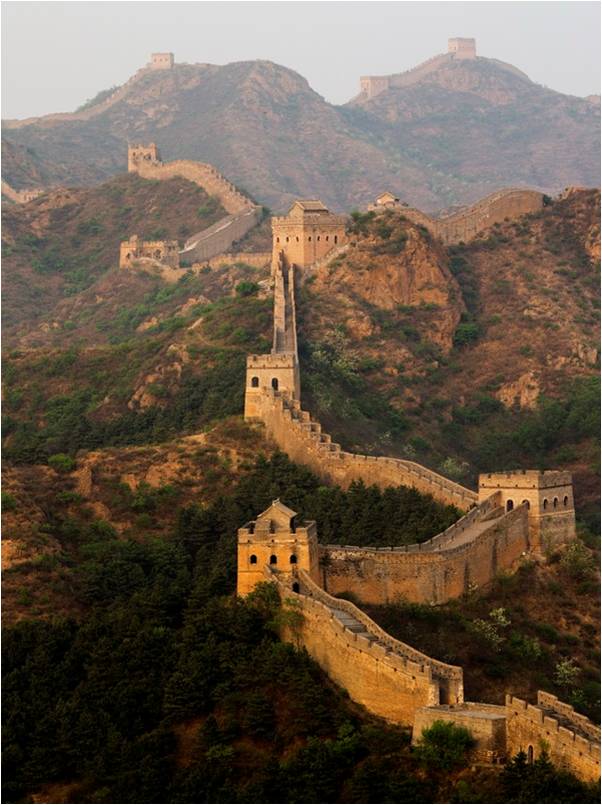 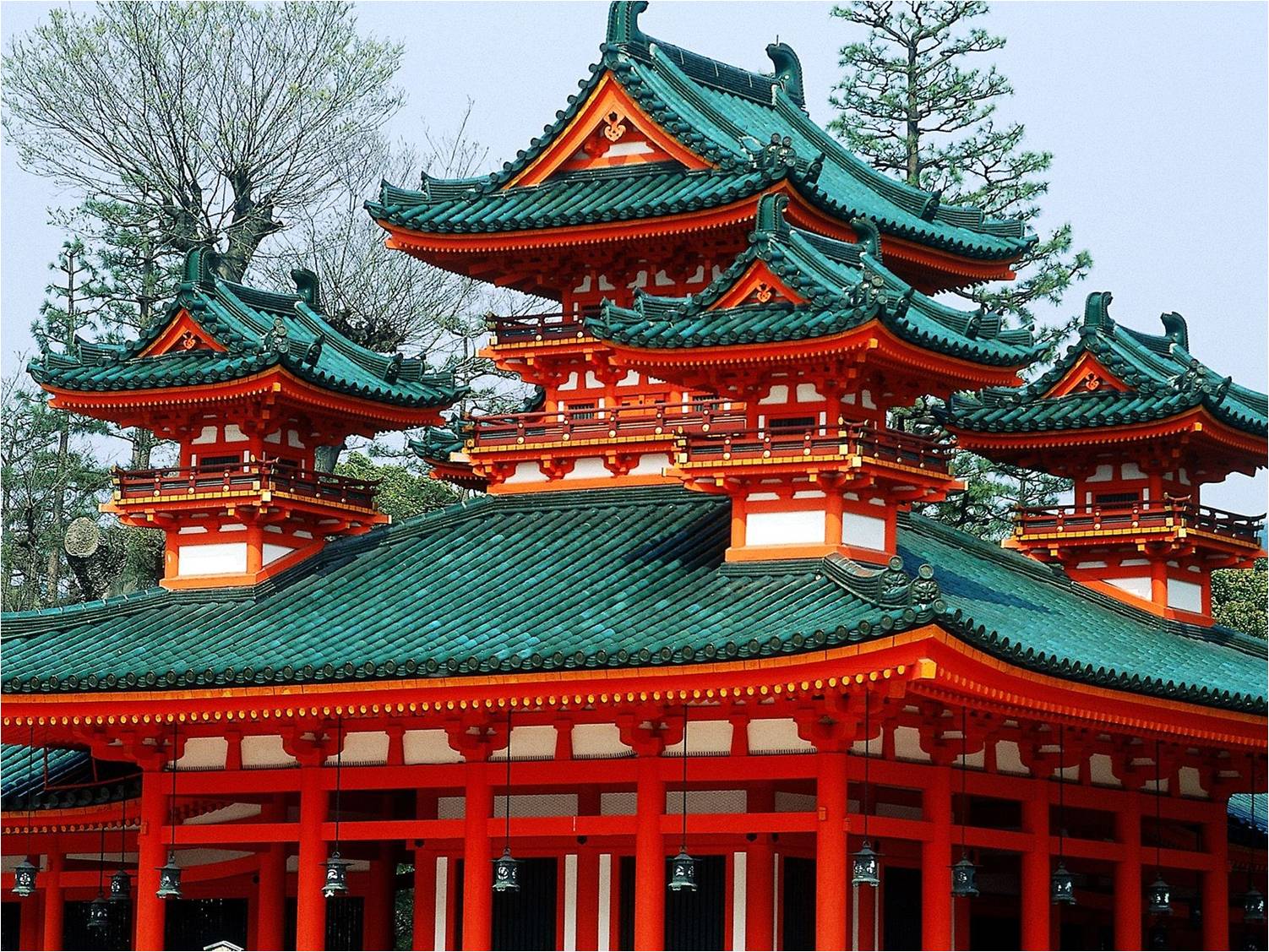 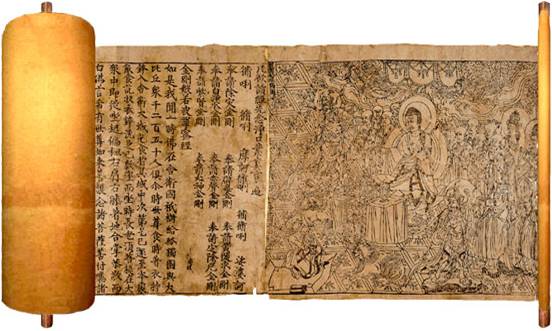 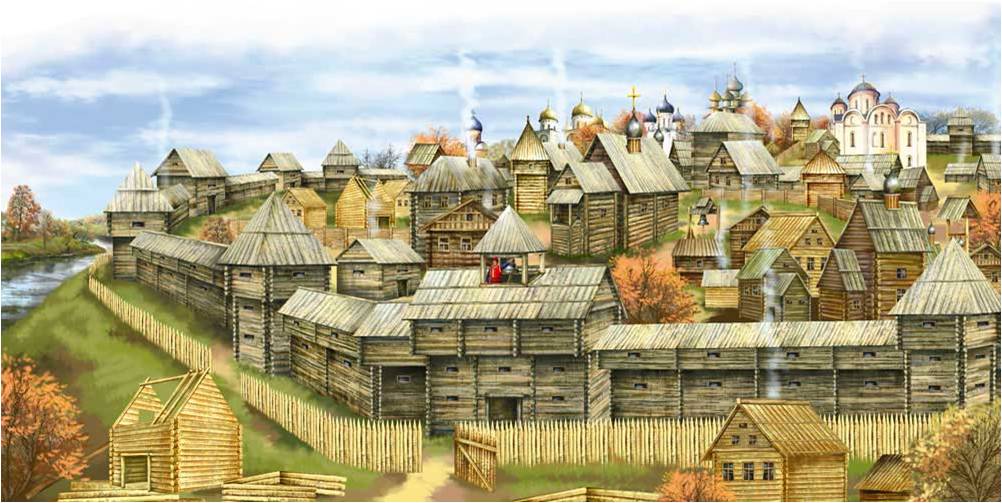 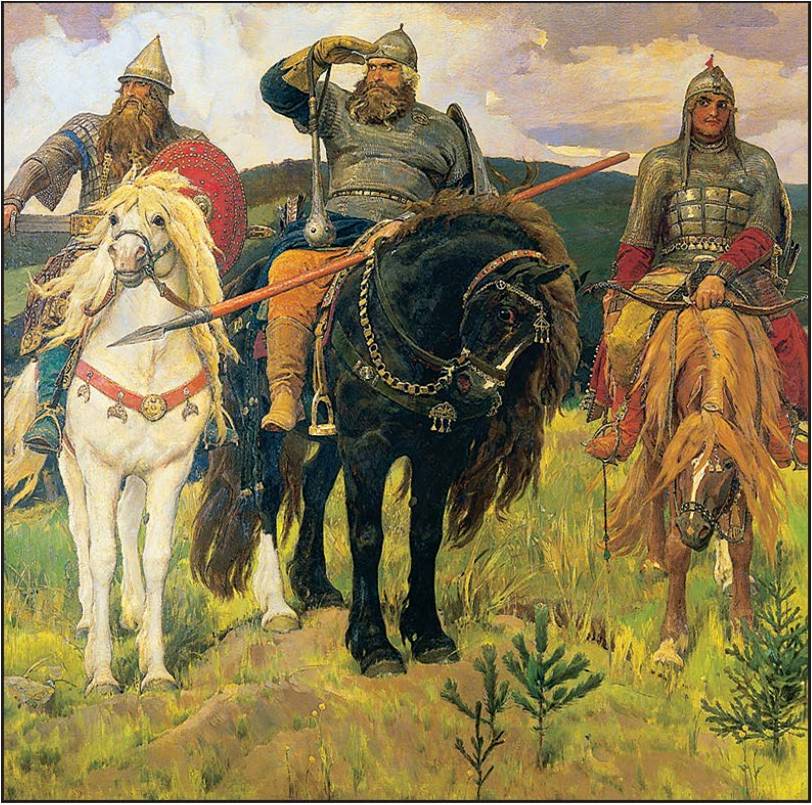 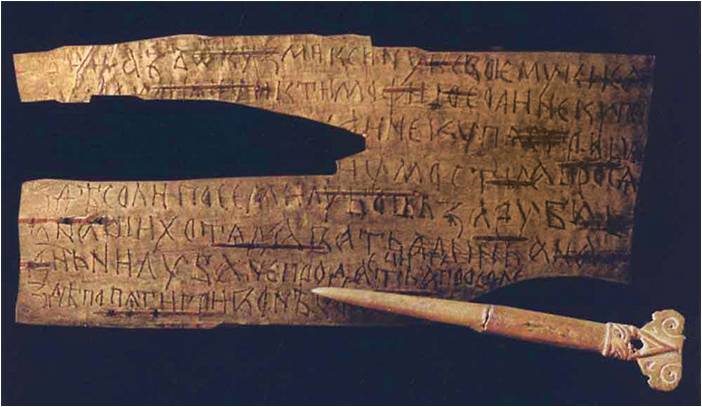 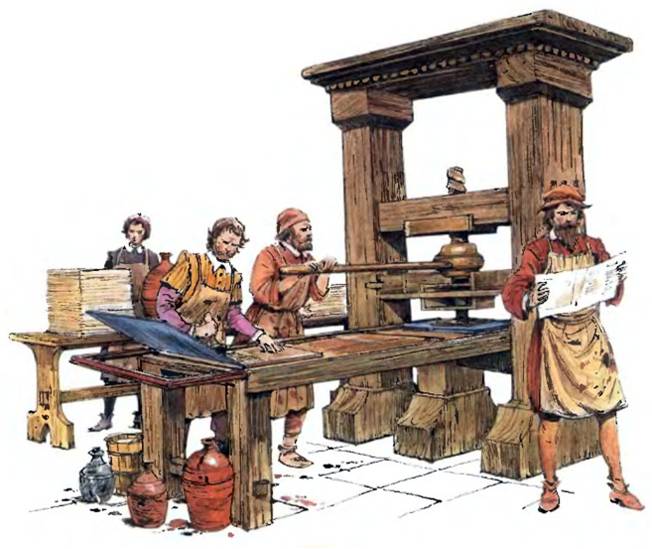 